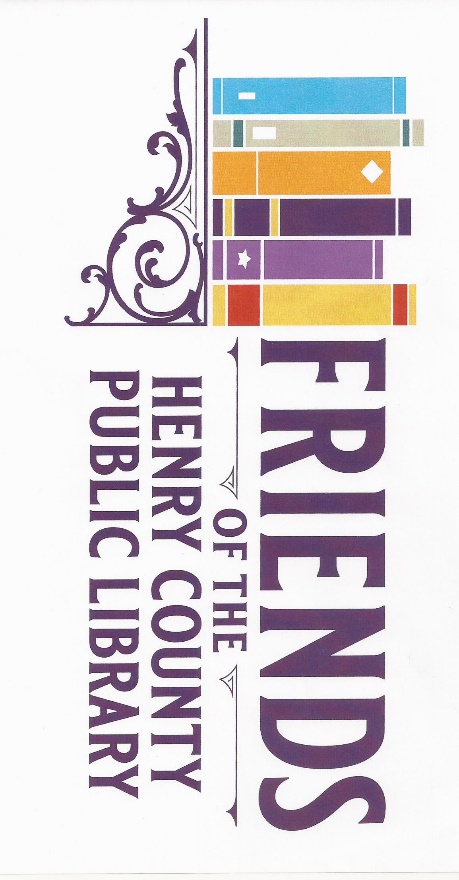 June 2, 2022Welcome:Due to the absent of our Interim President Dallas Milliner, Marcia Rieder presided over the meeting.Attending: Carol Bryner, Marcia Rieder, Kathy Gephart, JoAnn Adams, Darlene Bates, Tony Jones and Suzanne BantaApproval of Minutes:Minutes were read and approved.  1st, Kathy Gephart 2nd, Darlene BatesTreasurer’s Report:  Marcia Rieder presented the treasurer report.Balance as of May 1, 2022 					   		   14,140.36Deposits:	Book Sales				33.80		Donations received			15.00	Total Deposits						48.80		Total			14,189.16Expenses: 1005 Grants- OVUC (Henry Co Public Library)     5,634.05*Supplies for Summer Learning Program 4,155.00*6 Programs presented by professionals   1,479.001004 Affordable Signs, Check Cleared	            15.00	Total Expenses:		                                     5,649.00	Balance:					 8540.16                                      Checkbook and check statement balanced.Treasurer’s report read and approved. 1st, JoAnn Adams 2nd, Kathy GephartCommittee Reports:Friends’ Archives:	Darlene Bates, Chair  No new information to report.Financial:  Marcia Rieder	Treasury reports balanced.  Monies spent were from the Grant OVUC.Membership:  Kathy Gephart, Chair  No new information to report.Communications/Correspondence/Documents	Marcia Rieder, ChairThe Ohio United Charities grant was completed and submitted on May 17, 2022.  Notification of awards will be by October, 1, 2022.  Tony and Marcia will attend the OVUC breakfast June 21st, honoring donors who made the largest grant donations.  Tony will make a short presentation.Events and Activities	Carol Bryner, ChairWe are ready for the Farmers Market, June 17, 2022Literacy Promotion		Marcia Rieder, ChairBook sales for the Friends at the library for May were $33.80.  That’s one of our highest months for donations for books.  Ruthie Smith is doing an excellent job taking care of this area.Information Sheet: The new information sheet was handed out to those in attendance.Old Business:	 Covered in Committee reports.New Business:100 Women Who Care, Henry County, KYDarlene Bates will go to the next meeting in July and gather information.Library Updates:Suzanne Banta passed out the HCPL News for the 2022 Summer Learning program.  A calendar can be picked up at the library desk. Tide Pools was held on May 31, 2022.  There were 97 in attendance.  The OVUC grant paid for this program.  Saturday, June 4, 2022, is SUPER SATURDAY.  60 sets of LEGOS were purchased using funds from the OVUC.Adults are invited to participate in the adult summer learning programs.Upcoming Events:Farmers Market, June 17, 2022 at the Library.  Carol and Darlene will work at this event.Farmers Market, July 15, 2022 at the LibraryHarvest Showcase, July 30, 2022 at the Henry County FairgroundsAnnouncements:Tony is looking for a new driver to replace Cory.  This is a part-time job of about 50 hours a month.Natalie Jeffries has resigned her position.Next Meeting:  July 7, 2022Adjourn:  1st. JoAnn Adams 2nd Marcia RiederCarol Bryner, Secretary